		       			บันทึกข้อความ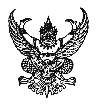 ส่วนราชการ  ภาควิชา..............................................คณะศิลปศาสตร์  โทร. ................................................ที่  อว ๐๖๔๙.๑๐/		                           วันที่ .....................................................เรื่อง	ขอพิจารณาอนุมัติค่าคะแนนเฉลี่ยรายวิชา ที่ไม่เป็นไปตามประกาศมหาวิทยาลัยฯเรียน	คณบดีคณะศิลปศาสตร์ (ผ่าน รองคณบดีฝ่ายวิชาการและวิจัย ผ่านหัวหน้าสาขาวิชา)		 ด้วยข้าพเจ้า ....................................................... สาขาวิชา............................................ เป็นอาจารย์ผู้รับผิดชอบ รหัสวิชา ……………………. ชื่อวิชา.................................................................................... เปิดการเรียนการสอนในภาคเรียนที่ ............. ปีการศึกษา ............. โดยได้พิจารณาผลการตัดเกรด ที่ทำให้ค่าคะแนนเฉลี่ยรายวิชา ไม่เป็นไปตามประกาศมหาวิทยาลัยฯ เรื่อง การกำหนดค่าคะแนนเฉลี่ยรายวิชา เนื่องด้วย ....................................................................................................................................................................................................................................................................................................................................................รายละเอียดดังใบสรุปเกรดตามแนบ          จึงเรียนมาเพื่อโปรดพิจารณา และนำเสนอต่อคณะกรรมการประจำคณะเพื่อเห็นชอบต่อไป  ......................................................     	   (..................................................)                  อาจารย์ผู้รับผิดชอบรายวิชา  ......................................................     	   (..................................................)         หัวหน้าสาขาวิชา...................................